oneROOF Youth Services Wish List -2020-	       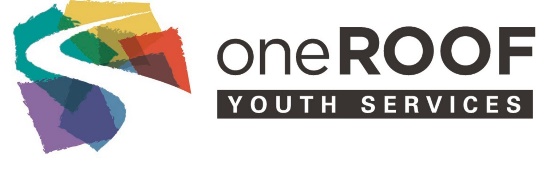 ITEMS NEEDEDBus TicketsSocks, Boxer Briefs & Underwear (male & female sizes small & medium)Towels / Twin Bedding/ PillowsWinter Boots / Shoes (Running, Walking, Hikers, Casual) Female sizes 7-9, Male sizes 10+Hygiene ItemsMen’s Clothing (Currently in need of Winter Coats & Boots, Sweater Hoodies, Jeans sizes 29-34, boxer briefs, shoe laces)Gift cards to Grocery Stores (PC), Walmart, Giant Tiger, Tim Hortons, Shoppers, Fast Food Chains, etc.Milk (gift cards to purchase milk)Food: Non-perishable currently in need of – canned meat, soup, vegetables and fruit, pasta, cereal, frozen juice, frozen dinners)Can OpenerBottled Water /Powerade, Gatorade/Ensure, Boost/Drink BoxesFirst Aid Kits (Band-Aids)Hair Care ProductsBack PacksPlastic Cutlery/ Paper PlatesSunscreen (small/travel size preferred), ChapstickKleenex/ Toilet Paper/ Paper TowelsCleaning Supplies – Dish Soap/ Laundry Detergent/ Fabric Softener/Dishwasher Soap/ Scrubs & Sponges/Scrub Brushes*Please note that we are not accepting FEMALE clothing at this time as we have a full inventory of female clothing and are at maximum capacity for storage. Secured Housing NeedsThe items listed below are suggested donations for youth that have secured housing;Gently used – furniture/housewares/appliances (e.g. mattress, couch, table, chairs, dresser, lamp, microwave, toaster, fridge etc.)Cleaning supplies (e.g. multi-purpose cleaners, rags, hand, dish & laundry soap, garbage bags, mop/broom/bucket)Garbage Pails for Kitchen & BathroomToilet Paper/KleenexLinens – Sheets/Blankets, Bedding, Bath/Hand Towels, Dish Cloths/ T-TowelsDish Sets/ Cups/ CutleryCookware – Pots & Pans, Cooking Utensils, Cutting BoardCan OpenerOrganizational Items – Alarm Clock/ Calendar/ Notebook/ Agenda/ BackpackPillowsBedding (e.g. sheets/blankets)Plastic CutleryPots/PansCooking UtensilsCan OpenerCutting BoardBackpackAlarm ClockCalendar/notebook/agenda